Сумська міська рада VІІІ СКЛИКАННЯ   СЕСІЯРІШЕННЯ від                     2023 року №           -МР м. СумиРозглянувши звернення громадянки, надані документи, відповідно до статей 12, 122 Земельного кодексу України, протоколу засідання постійної комісії з питань архітектури, містобудування, регулювання земельних відносин, природокористування та екології Сумської міської ради від 16.05.2023 № 62, керуючись пунктом 34 частини першої статті 26 Закону України «Про місцеве самоврядування в Україні», Сумська міська рада  ВИРІШИЛА:Визнати таким, що втратив чинність пункт № 476 додатку № 51 до рішення Виконавчого комітету Сумської міської Ради народних депутатів від 16.12.1993 № 723 «Про передачу в приватну власність земель» стосовно надання у приватну власність земельної ділянки площею 0,06 га за адресою: м. Суми, вул. Вишнева, 14, Гаврюшенко Ніні Тихонівні, у зв’язку з переходом права власності на житловий будинок, що розташований на даній земельній ділянці, до Донченко Раїси Валентинівни.Сумський міський голова					Олександр ЛИСЕНКОВиконавець: Клименко ЮрійІніціатор розгляду питання –– постійна комісія з питань архітектури, містобудування, регулювання земельних відносин, природокористування та екології Сумської міської ради Проєкт рішення підготовлено Департаментом забезпечення ресурсних платежів Сумської міської радиДоповідач – Клименко Юрій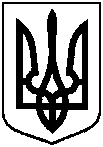 Проєкт оприлюднено«__» ____________ 2023 р.Про часткову втрату чинності рішення Виконавчого комітету Сумської міської Ради народних депутатів від 16.12.1993 № 723 «Про передачу в приватну власність земель»